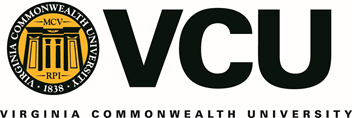 VIRGINIA COMMONWEALTH
BOARD OF VISITORSBUDGET WORKSHOPMARCH 24, 20211:00 P.M.ElectronicAGENDADRAFTCALL TO ORDER						Mr. Keith Parker, Rector
1:00 p.m. – 1:05 p.m.
PRESIDENT’S REPORT					Dr. Michael Rao, President1:05 p.m. – 1:15 p.m.
BUDGET, ENROLLMENT, 					Ms. Karol Kain Gray, Senior ViceTUITION & FEES 						President and CFO
1:15 p.m. – 2:25 p.m.						Dr. Tomikia LeGrande, Vice	President for Strategy, Enrollment Management and Student SuccessPUBLIC COMMENT PERIOD				Ms. Chelsea Gray, Assistant2:25 p.m. – 3:25 p.m. 						Secretary & Board Liaison
ADJOURNMENT						Mr. Keith Parker, Rector3:25 p.m. – 3:30 p.m. 	** The start time for the Board of Visitors meeting is approximate only. The meeting may begin either before or after the listed approximate start time as Board members are ready to proceed.